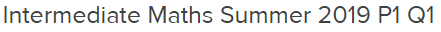 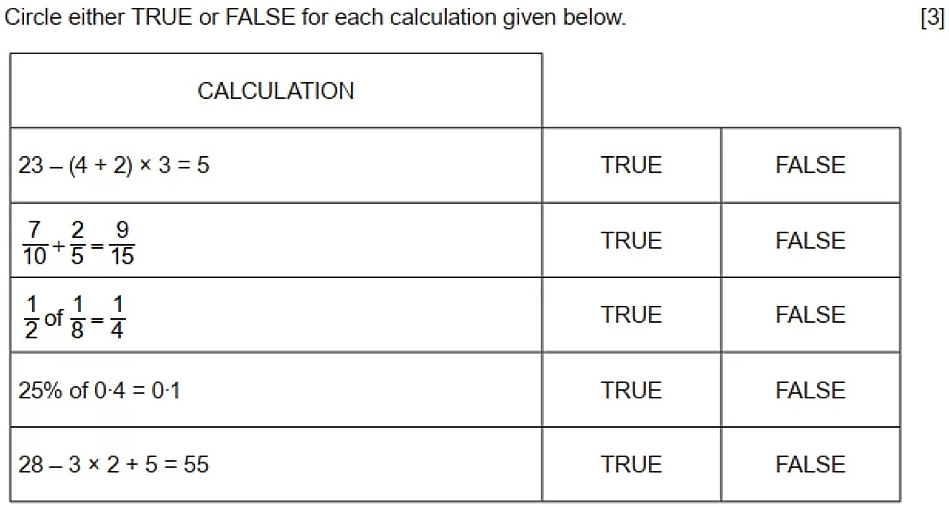 ___________________________________________________________________________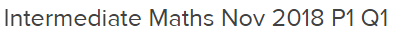 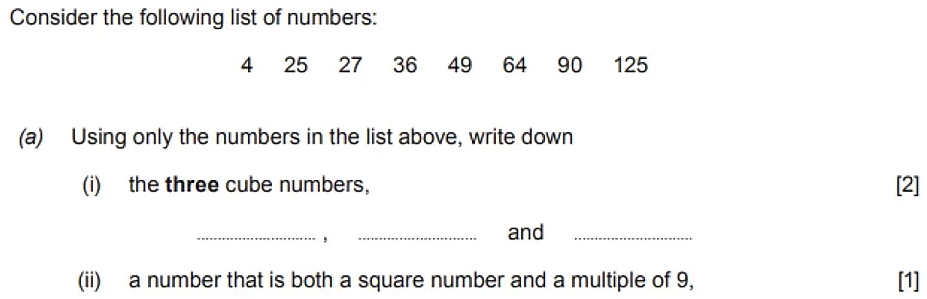 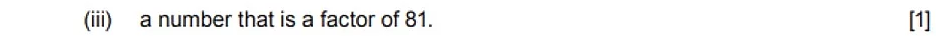 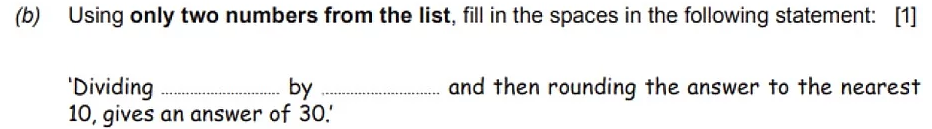 _______________________________________________________________________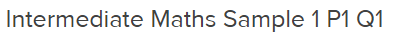 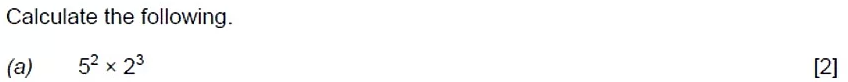 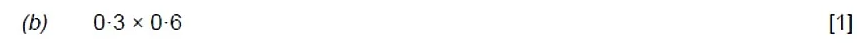 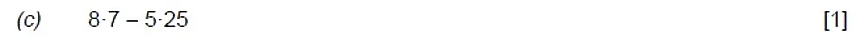 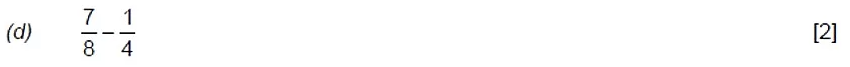 ________________________________________________________________________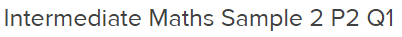 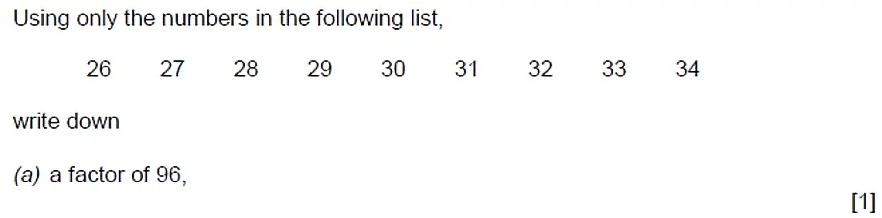 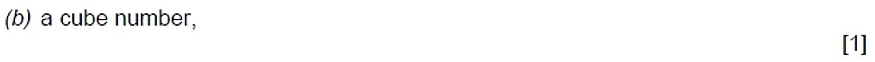 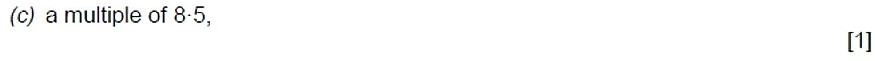 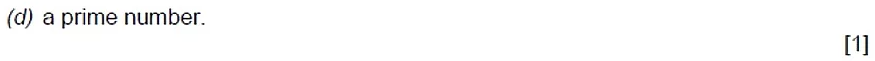 ________________________________________________________________________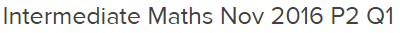 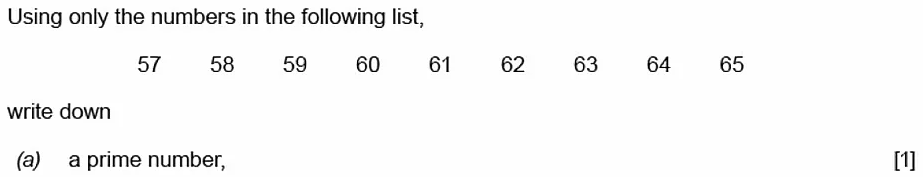 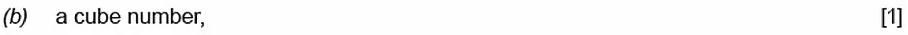 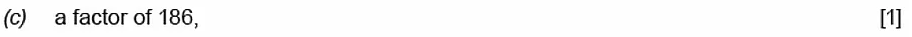 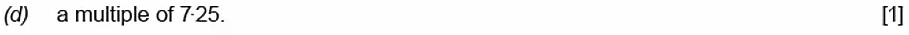 ________________________________________________________________________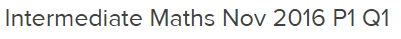 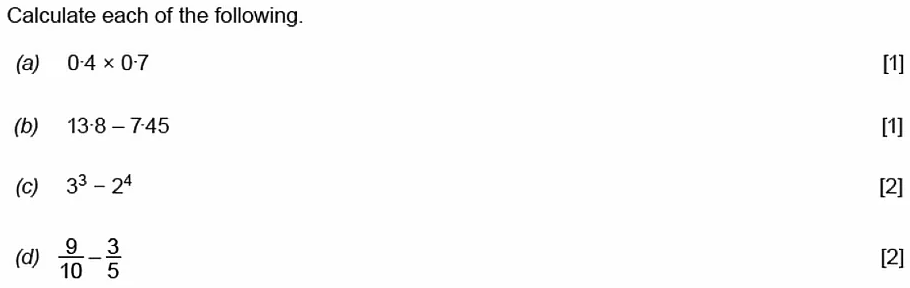 ________________________________________________________________________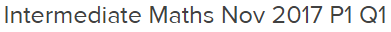 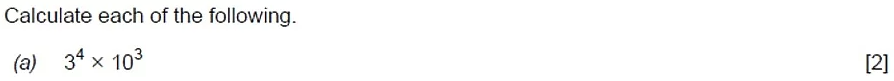 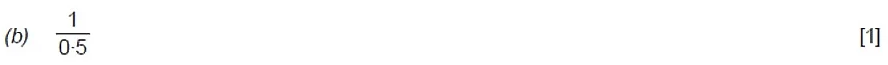 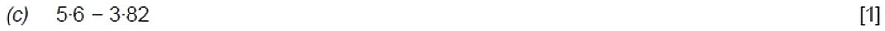 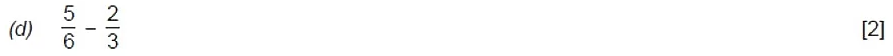 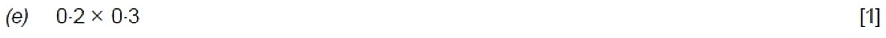 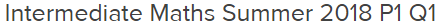 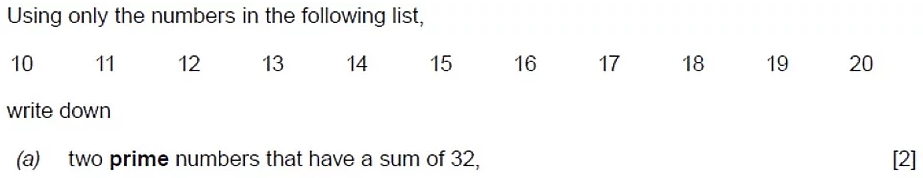 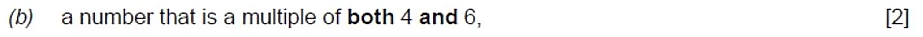 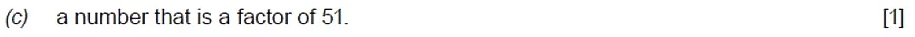 ________________________________________________________________________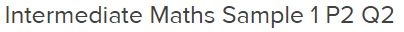 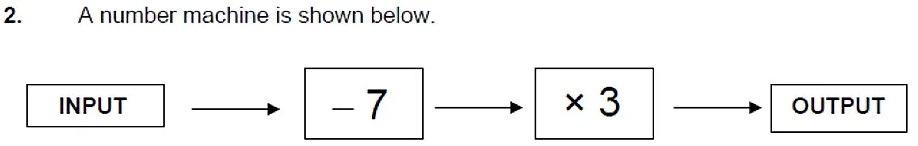 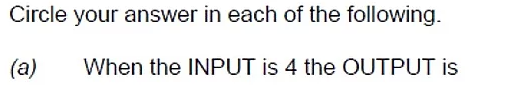 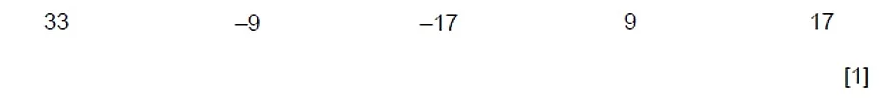 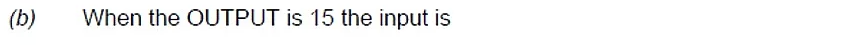 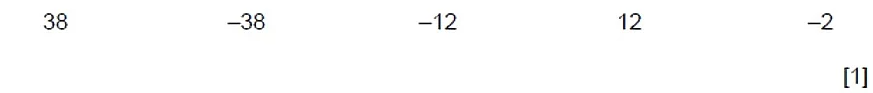 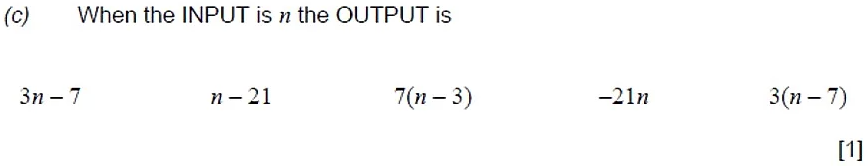 ________________________________________________________________________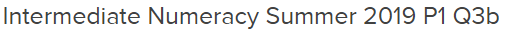 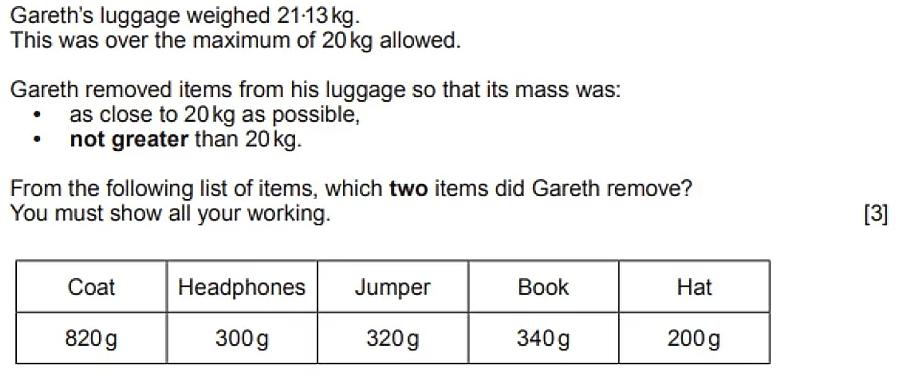 __________________________________________________________________________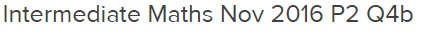 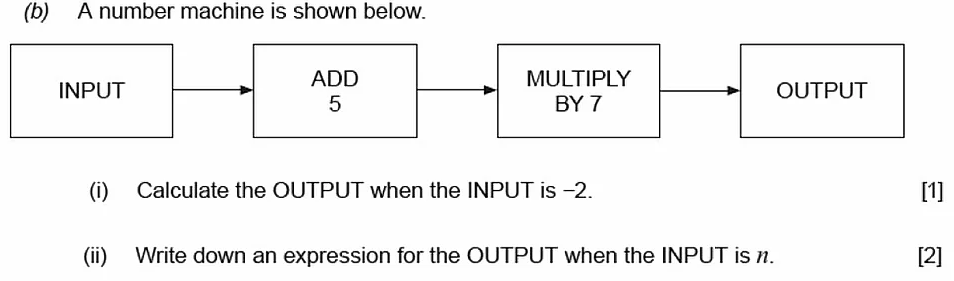 ___________________________________________________________________________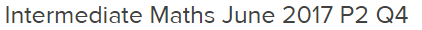 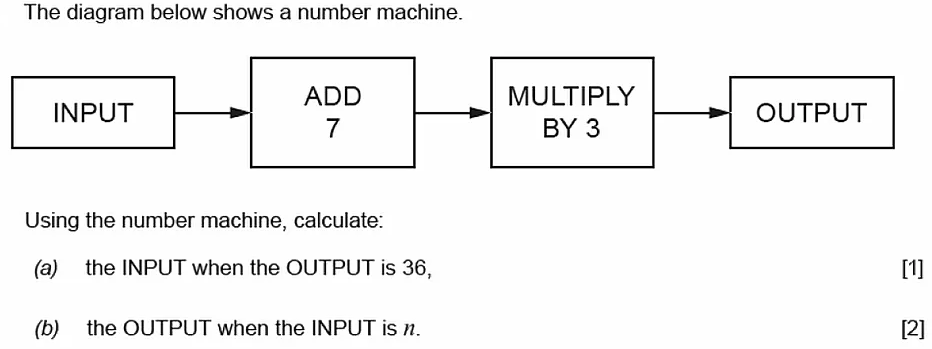 __________________________________________________________________________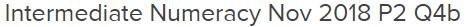 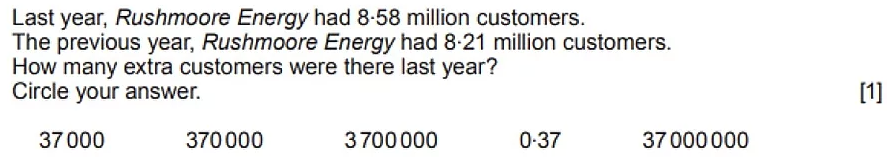 __________________________________________________________________________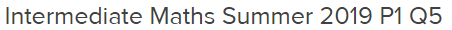 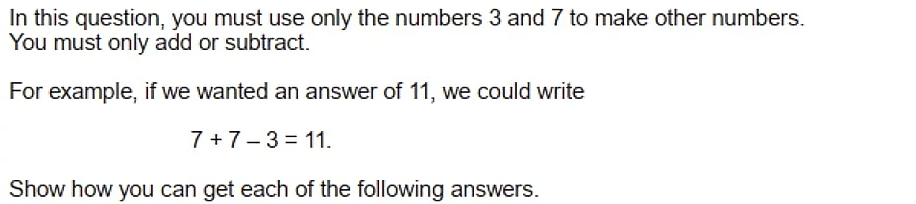 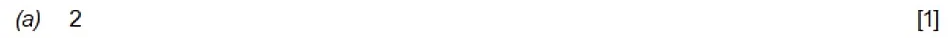 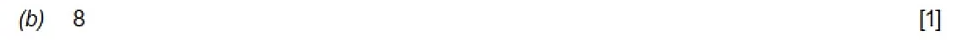 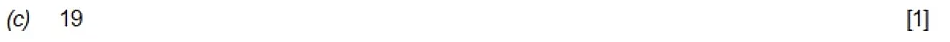 __________________________________________________________________________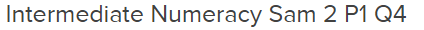 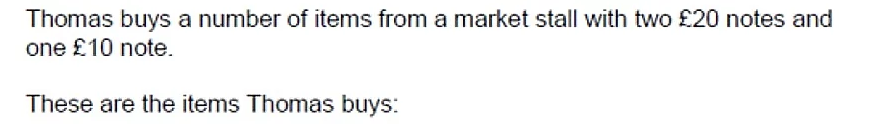 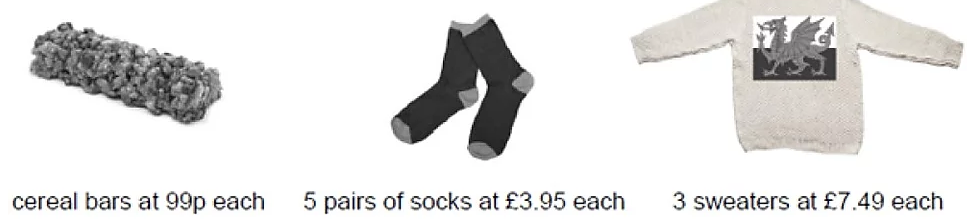 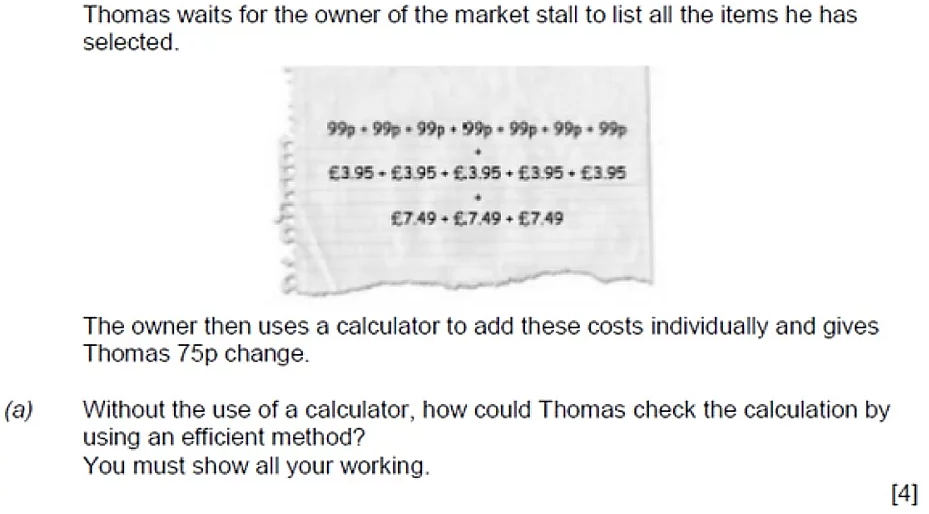 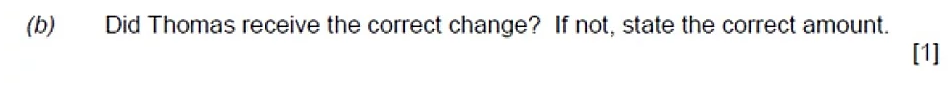 ___________________________________________________________________________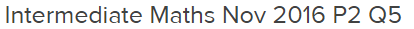 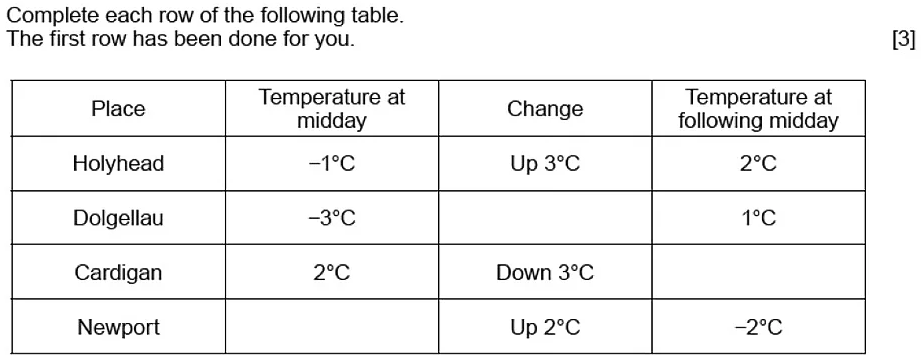 ____________________________________________________________________________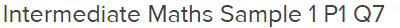 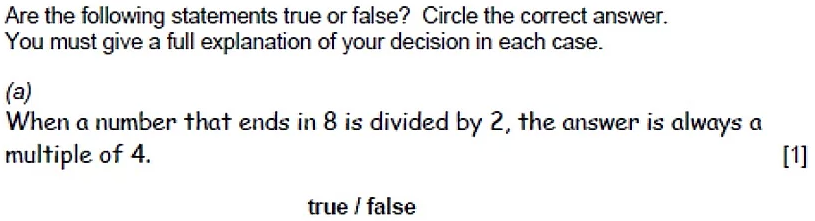 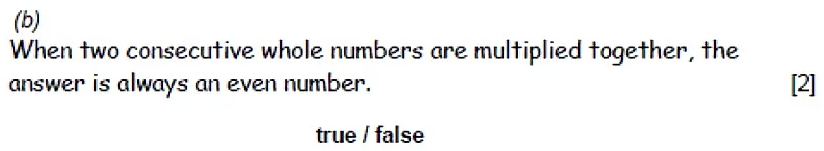 _________________________________________________________________________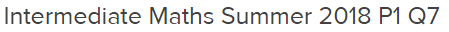 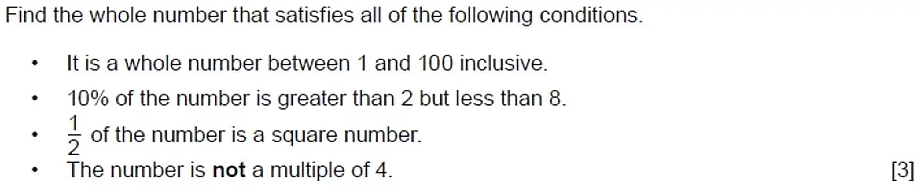 _________________________________________________________________________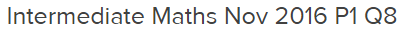 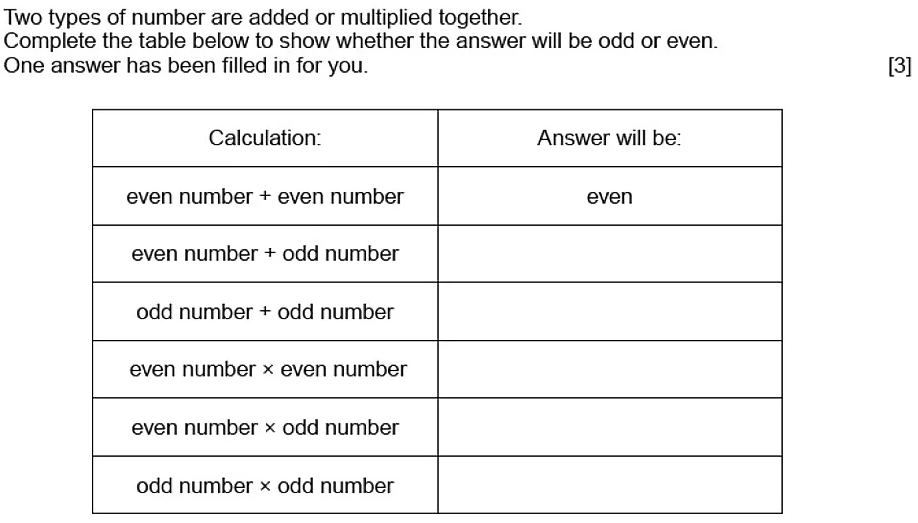 ______________________________________________________________________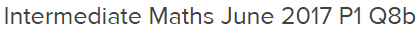 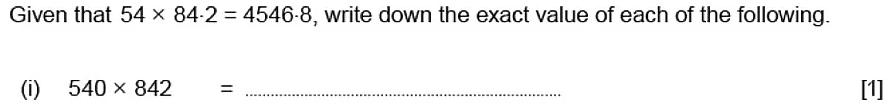 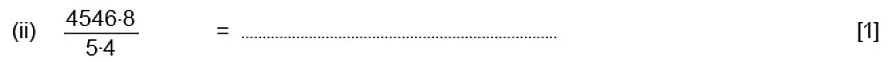 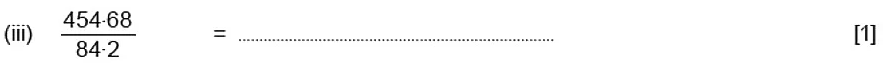 _______________________________________________________________________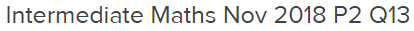 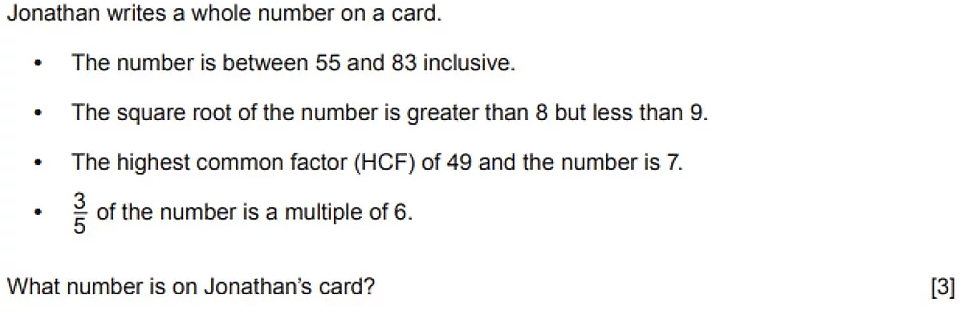 